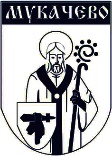 МУКАЧІВСЬКА МІСЬКА РАДАЮРИДИЧНИЙ ВІДДІЛ Мукачівської міської радипл. Духновича, 2, м. Мукачево, Закарпатська обл., 89600, тел. (03131) 5 41 80E-mail: v.jur@mukachevo-rada.gov.ua, http:// mukachevo-rada.gov.ua, код ЄДРПОУ 38625180__________№ ________________  	     На       № ___________ від ____________                                                                     Мукачівському міському голові                                                                     Андрію БАЛОГА                                                                        Звіт роботи юридичного відділу Мукачівської міської радиза ІІ квартал 2022 рокуВідповідно до Положення про юридичний відділ Мукачівської міської ради основними завданнями та функціями відділу за звітний період були:1. Правове забезпечення діяльності Мукачівської міської ради, Мукачівського міського голови, виконавчого комітету Мукачівської міської ради  та виконавчих органів міської ради з  реалізації їх повноважень.2. Аналітичне та інформаційно-довідкове забезпечення діяльності Мукачівської міської ради, Мукачівського міського голови та виконавчих органів Мукачівської міської ради.3. Захист законних прав та інтересів Мукачівської міської територіальної громади, Мукачівської міської ради, Мукачівського міського голови, виконавчого комітету Мукачівської міської ради та виконавчих органів міської ради.4. Забезпечення взаємодії Мукачівської міської ради, Мукачівського міського голови та виконавчого комітету Мукачівської міської ради з правоохоронними органами.5. Сприяння підвищення правового рівня посадових осіб місцевого самоврядування виконавчих органів Мукачівської міської ради.За вказаний період юридичним відділом Мукачівської міської ради було проведено наступну роботу.І. Претензійно-позовна робота.Так, у період з 01.04.2022 року по 30.06.2022 року юридичним відділом Мукачівської міської ради здійснювалось представництво інтересів Мукачівського міського голови, Мукачівської міської ради та її виконавчих органів у 168 судових справах, що розглядались у рамках цивільного, адміністративного, господарського та кримінального судочинства.Вказані вище справи, виходячи з предмету позову, поділяються на наступні категорії:1) житлові спори (в т.ч. усунення перешкод в користуванні майном; укладення договорів житлового найму тощо), що розглядались в порядку цивільного судочинства. Всього за вказаний період на розгляді в судах перебувало 10 позовних матеріалів з вказаної категорії;2) земельні спори (в т.ч. усунення перешкод у користуванні земельними ділянками; припинення права користування та права власності на земельні ділянки тощо), що розглядались в порядку цивільного та господарського судочинства. Всього за вказаний період на розгляді в судах перебувало 18 позовних матеріалів;3) майнові спори (в т.ч. стягнення заборгованості за користування майном комунальної власності; повернення майна комунальної власності внаслідок його безпідставного використання; визнання права власності, надання додаткового терміну для прийняття спадщини тощо), що розглядались в порядку цивільного та господарського судочинства. Всього за вказаний період на розгляді в судах знаходилися 29 позовних заяв;4) цивільний позов, що заявлений в межах розгляду кримінальної справи за обвинуваченням Колядіна Є.А. 5) справи окремого провадження (встановлення юридичного факту,  визнання особи недієздатною, встановлення опіки та піклування), що розглядаються в порядку цивільного судочинства. Всього за вказаний період на розгляді в судах перебувало 10 заяв з вказаної категорії.6) справи про адміністративні правопорушення (про скасування постанов про накладення адміністративного стягнення). Всього за вказаний період на розгляді в судах перебувало 9 заяв з вказаної категорії.  7) адміністративні спори які розглядаються в порядку адміністративного судочинства. Всього за вказаний період на розгляді в судах перебувало 91 адміністративних проваджень, з яких 63 адміністративні позови до УСЗН про зобов’язання вчинити дії щодо стягнення недоплаченої суми грошової допомоги до 5 травня (постанова КМУ №112 від 19.02.2020 року та постанова КМУ №325 від 08.04.2021). ІІ. Розгляд заяв, звернень, скарг, що подавались суб’єктами звернення, у порядку, визначеному Законом України «Про звернення громадян».За вказаний період юридичним відділом Мукачівської міської ради опрацьовано 7 звернень. Крім того, посадовими особами відділу, щоденно (у робочий час) надаються усні консультації громадянам з приводу роз’яснення норм діючого законодавства у тих чи інших сферах їхнього застосування. ІІІ. Розгляд запитів на публічну інформацію, що були подані запитувачами в порядку, визначеному Законом України «Про доступ до публічної інформації».За вказаний період юридичним відділом спільно з відділами та управліннями Мукачівської міської ради опрацьовано 46 запитів на публічну інформацію.IV. Правова оцінка та погодження локальних документів.За вказаний період юридичним відділом опрацьовано та погоджено: 46 рішень сесій Мукачівської міської ради;165 рішень виконавчого комітету Мукачівської міської ради;96 розпоряджень Мукачівського міського голови.V. Розгляд справ про адміністративні правопорушення.Упродовж звітного періоду юридичним відділом Мукачівської міської ради забезпечено проведення десяти засідань адміністративної комісії при виконавчому комітеті Мукачівської міської ради під час яких було розглянуто 42 протоколи про адміністративні правопорушення, що передбачені наступними статтями:ст. 150 Кодексу України про адміністративні правопорушення «Порушення правил користування жилими будинками і жилими приміщеннями» (1 протокол);ст. 152 Кодексу України про адміністративні правопорушення «Порушення державних стандартів, норм і правил у сфері благоустрою населених пунктів, правил благоустрою території населених пунктів» (37 протоколів);ст. 156 Кодексу України про адміністративні правопорушення «Порушення правил торгівлі пивом, алкогольними, слабоалкогольними напоями, тютюновими виробами, електронними сигаретами та рідинами, що використовуються в електронних сигаретах, пристроями для споживання тютюнових виробів без їх згоряння» (3 протоколи);ст. 181-1 Кодексу України про адміністративні правопорушення «Заняття проституцією» (1 протокол).За результатами розгляду вказаних протоколів винесено 42 постанови, з них 28 постанов - про накладення адміністративних стягнень у вигляді штрафів на загальну суму 27 965,00 грн., 13 про закриття провадження у справі про адміністративне правопорушення, 1 постанова про звільнення порушника від адміністративної відповідальності і застосування усного зауваження.VI. Картка мукачівцяЗ моменту запровадження проєкту «Картка мукачівця» із заявою про отримання багатофункціональної електронної пластикової картки звернулось понад 28 тисяч жителів територіальної громади.II. Супроводження діяльності з публічних закупівель при виконавчому комітеті Мукачівської міської ради  уповноваженими особами За звітний період уповноваженими особами юридичного відділу Мукачівської міської ради забезпечено оприлюднення трьох звітів про договори про закупівлю, укладених без використання електронної системи закупівель, та проведення одної переговорної процедури.Окрім того, за ІІ квартал 2022 року для потреб Військової частини Сил ТрО ЗСУ А7084, виконавчим комітетом Мукачівської міської ради було укладено 61 договір на закупівлю необхідних товарів.VIII. Супроводження діяльності спостережної комісії при виконавчому комітеті Мукачівської міської радиЗа звітний період юридичним відділом Мукачівської міської ради забезпечено здійснення спостережною комісією виховної роботи, роботи по здійсненню громадського контролю, надання допомоги у соціальній адаптації з  8 особами, які включені до журналу обліку осіб, звільнених від відбування покарання та звільнених у зв’язку з закінченням строку відбування покарання. Крім того, юридичним відділом Мукачівської міської ради систематично ведеться робота з наступних напрямків:1. Надання правової оцінки договорам, які укладаються Мукачівською міською радою чи її виконавчими органами.2. Інформаційне наповнення сторінки юридичного відділу у соціальній мережі Facebook та офіційного веб-сайту Мукачівської міської ради.3. Забезпечення реалізації та контроль за здійсненням заходів щодо запобігання  і виявлення корупції та забезпечення дотримання правил етичної поведінки в межах компетенції.ІХ. Робота з підвищення рівня правових знань посадових осіб місцевого самоврядування.1. Юридичним відділом Мукачівської міської ради забезпечується аналіз та доведення до відома посадових осіб місцевого самоврядування зміни до чинного законодавства України та прийняття нового законодавства для реалізації виконання завдань та функцій у відповідних правовідносинах та врахування у роботі. Начальник юридичного відділу                                        		    Іван ІЛЬТЬО            